ПОЯСНЮВАЛЬНА ЗАПИСКА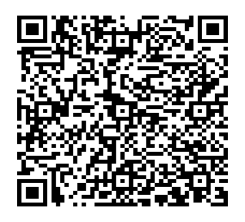 № ПЗН-42068 від 20.06.2022до проєкту рішення Київської міської ради:
Про надання Київському комунальному об'єднанню зеленого будівництва та експлуатації зелених насаджень міста «Київзеленбуд» дозволу на розроблення проєкту землеустрою щодо відведення земельної ділянки у постійне користування для облаштування, експлуатації військового кладовища та місць почесних поховань захисників України та озеленення території вздовж вулиці Олени Теліги у Шевченківському районі  міста КиєваЮридична особа:*за даними Єдиного державного реєстру юридичних осіб, фізичних осіб-підприємців та громадських формуваньВідомості про земельну ділянку 91:005:0054.	Обґрунтування прийняття рішення.На клопотання зацікавленої особи відповідно до статей 9, 123 Земельного кодексу України та Порядку набуття прав на землю із земель комунальної власності у місті Києві, затвердженого рішенням від 20.04.2017 № 241/2463, Департаментом земельних ресурсів виконавчого органу Київської міської ради (Київської міської державної адміністрації) розроблено проєкт рішення Київської міської ради.Мета прийняття рішення.Метою прийняття рішення є забезпечення реалізації встановленого Земельним кодексом України права особи на оформлення права користування на землю.Особливі характеристики ділянки.Стан нормативно-правової бази у даній сфері правового регулювання.Загальні засади та порядок отримання дозволу на розроблення документації із землеустрою визначено статтями 9, 123 Земельного кодексу України.Фінансово-економічне обґрунтування.Реалізація рішення не потребує додаткових витрат міського бюджету.Прогноз соціально-економічних та інших наслідків прийняття рішення.Наслідками прийняття розробленого проєкту рішення стане:- реалізація зацікавленою особою своїх прав щодо використання земельної ділянки;Доповідач: директор Департаменту земельних ресурсів Валентина ПЕЛИХ НазваКиївське комунальне об'єднання зеленого будівництва та експлуатації зелених насаджень міста «Київзеленбуд» Перелік засновників (учасників)*КИЇВСЬКА МІСЬКА ДЕРЖАВНА АДМІНІСТРАЦІЯ, Код ЄДРПОУ:00022527, Країна резиденства: Україна, Місцезнаходження: Україна, 01044, місто Київ, ВУЛИЦЯ ХРЕЩАТИК, будинок 36 Кінцевий бенефіціарний власник (контролер)* Відсутній Клопотаннявід 20.06.2022 № 616080182 Місце розташування (адреса):м. Київ, р-н Шевченківський, вздовж вулиці Олени ТелігиПлоща:14,00 гаВид та термін користування:постійне користуванняВид використання:для облаштування, експлуатації військового кладовища та місць почесних поховань Захисників України та озеленення території Наявність будівель  і споруд на ділянці:Земельна ділянка не забудована. Наявність ДПТ:Детальний план території відсутній. Функціональне призначення       згідно з Генпланом:Відповідно до Генерального плану міста Києва, затвердженого рішенням Київської міської ради                                 від 28.03.2002 № 370/1804, земельна ділянка за функціональним призначенням належить до території зелених насаджень загального користування. Правовий режим:Земельна ділянка належить до земель комунальної власності територіальної громади міста Києва. Розташування в зеленій зоні:Відповідно до показників розвитку зеленої зони м. Києва до 2022 року та концепції формування зелених насаджень в центральній частині міста, затверджених рішенням Київської міської ради від 08.07.2021 № 1583/1624, земельна ділянка  входить до зеленої зони (Парк Шевченківського району «Бабин Яр»).   Рішення Київської міської ради від 14.11.2019 № 236/7809 оголошено ландшафтним заказником місцевого значення «Урочище Бабин Яр» природну територію площею 41.5 га у Шевченківському районі міста Києва. Інші особливості:Зважаючи на положення статей 9, 122 Земельного кодексу України та пункту 34 частини першої статті 26 Закону України «Про місцеве самоврядування в Україні» (щодо обов’язковості розгляду питань землекористування на пленарних засіданнях) вказаний проєкт рішення направляється для подальшого розгляду Київською міською радою.Директор Департаментуземельних ресурсівВалентина ПЕЛИХ